Mirnu Wirra (Park 21W or Golden Wattle Park) is one of Adelaide’s hidden biodiversity treasures, overflowing with wildflowers, native grass meadows, birds and butterflies. It is the most biodiverse remnant vegetation in the Adelaide Park Lands, with over 70 different types of plants, providing a sanctuary to many varied species of birds, reptiles, insects and other fauna.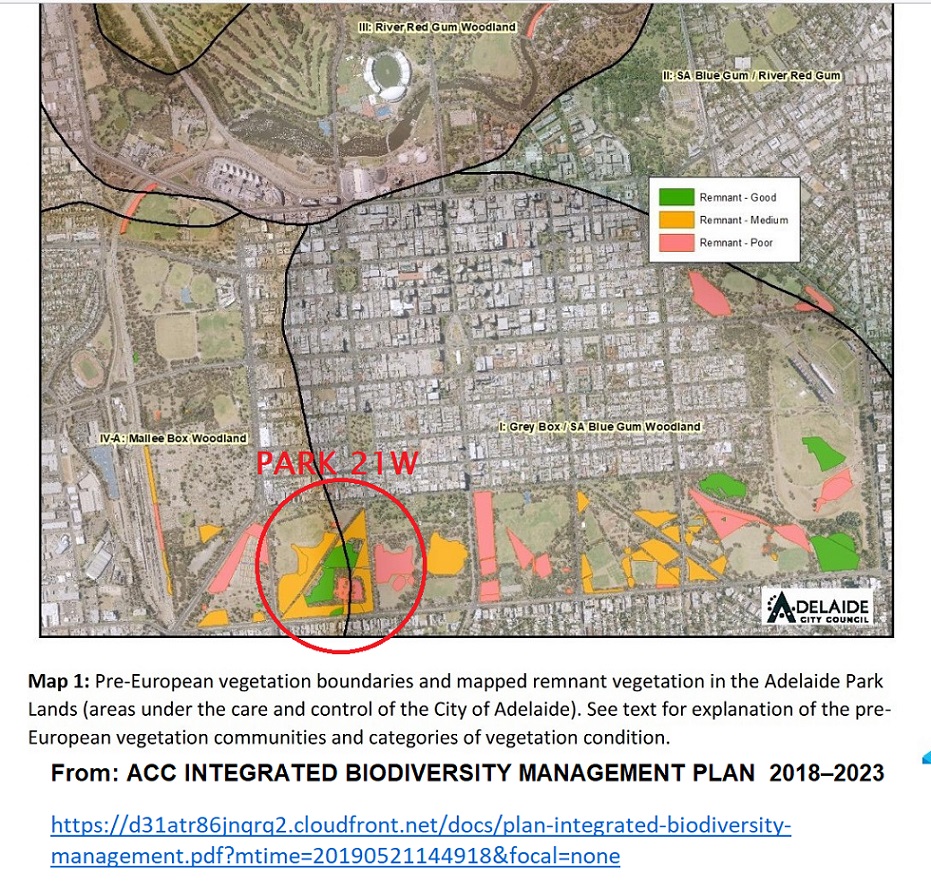 